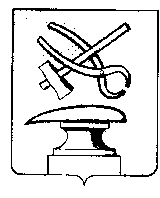 АДМИНИСТРАЦИЯ ГОРОДА КУЗНЕЦКА ПЕНЗЕНСКОЙ ОБЛАСТИПОСТАНОВЛЕНИЕот  02.02.2023   №  131                                                                             г. КузнецкО поощрении членов народной дружины города Кузнецка         За участие в дежурствах и иных мероприятиях в выходные, праздничные дни и  в ночное время, а также в мероприятиях, проводимых по инициативе правоохранительных органов в рабочие дни вне графика дежурства народного дружинника в 2022 году, в соответствии с постановлением администрации города Кузнецка от 26.08.2021  № 1133 «О поощрении членов народной дружины, ОМОД и Советов общественности по профилактике правонарушений города Кузнецка», на основании решения комиссии по поощрению членов народной дружины, ОМОД и  Советов общественности  по профилактике правонарушений города Кузнецка от 23.01.2023 № 1, руководствуясь ст.28 Устава города Кузнецка Пензенской области,АДМИНИСТРАЦИЯ ГОРОДА КУЗНЕЦКА ПОСТАНОВЛЯЕТ:1.Поощрить премией в размере 4800 рублей:-Мещанева Виктора Ивановича.2.Поощрить премией в размере 3300 рублей каждого:-Антипова Георгия Владимировича;-Коннова Алексея Владимировича.3.Поощрить премией в размере 3000 рублей:-Фадеева Виктора Алексеевича.4.Поощрить премией в размере 2100 рублей:-Мусина Даниила Владимировича.5.Поощрить премией в размере 1800 рублей каждого:-Королева Дениса Владимировича;-Кирина Юрия Васильевича.6.Поощрить премией в размере 1200 рублей каждого:-Евсеева Александра Викторовича;-Кулиша Виктора Петровича.7.Поощрить премией в размере 900 рублей каждого:-Феоктистова Сергея Геннадьевича;-Шувалова Владимира Петровича.8.Поощрить премией в размере 600 рублей каждого:-Жукова Олега Николаевича;-Володина Андрея Валерьевича.9.Поощрить премией в размере 300 рублей каждого:-Дебердеева Азата Хамзеевича;-Феоктистова Александра Геннадьевича;-Шалину Ольгу Олеговну;-Рамазанова Юсепа Сулеймановича;-Куликову Ксению Сергеевну;-Козину Елену Алексеевну;-Куликову Ольгу Геннадьевну;-Пигузова Дмитрия Юрьевича;-Дергунова Юрия Владимировича;-Куликова Дмитрия Анатольевича;-Кузнецова Алексея Александровича;-Латипова Марата Назифовича;-Екимову Регину Гаязовну.10.Отделу учета и отчетности администрации города Кузнецка                    (Цапина В.Ф.) перечислить премии на текущие счета физическим лицам – получателям премии, открытые в кредитных учреждениях (учреждениях банка). 11.Контроль за исполнением настоящего постановления возложить на заместителя главы администрации города Кузнецка Малкина И.А.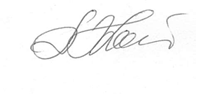 И.о. Главы  города Кузнецка                                                    С.А. Златогорский  